Level 1 AssessmentStudent InterviewStudent Name: _____________________________________________________Id Number: ____________________	      Birthday: _____________________Date Completed: __________________Class/Teacher: ______________________________________________________Staff Member Assisting Student: ___________________________________When you’re not at school, what do you like to do?What type of work do you like to do?Where would you like to work?What are your favorite parts of the school day?What are your least favorite parts of the school day?What clubs/teams do you belong to or would like to join?What are you favorite trips to take?What chores do you help with at home?What chores do you not like to do?Is there something you would like to do before you leave high school?Where would you like to live after you leave high school?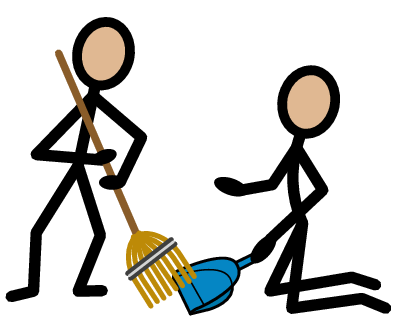 Work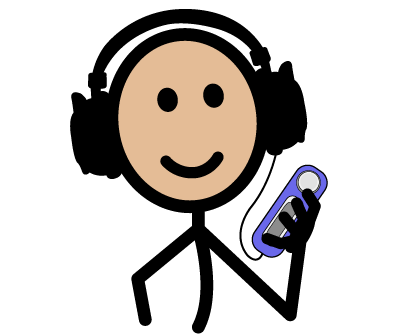 Listen to music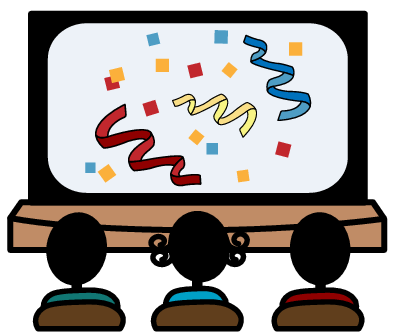 Watch television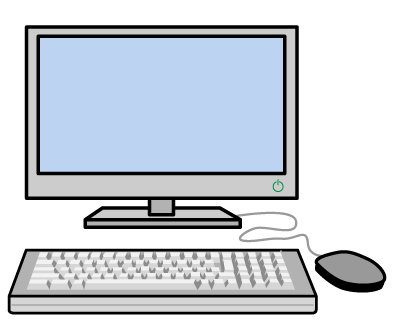 Computer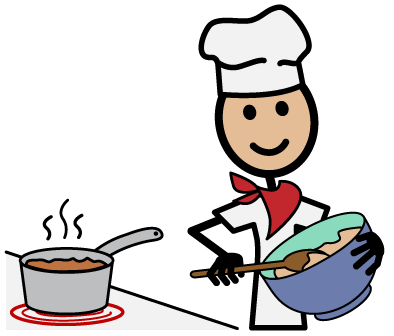 Cook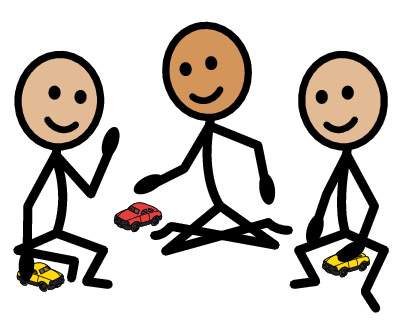 Be with friends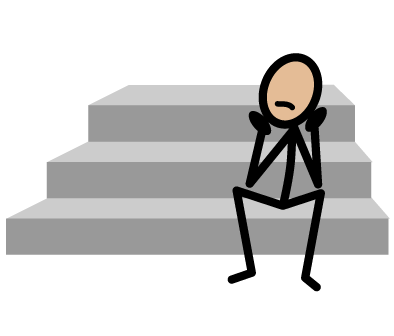 Be by myself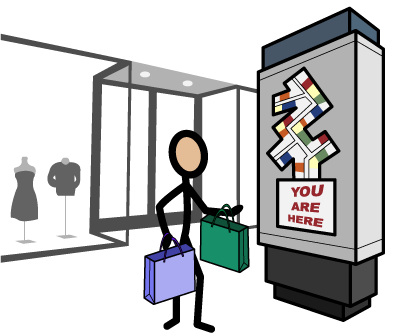 Go shopping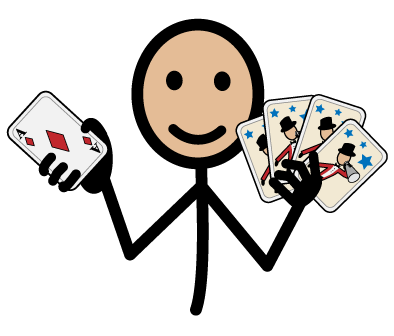 Play games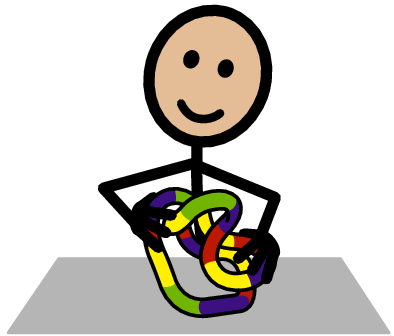 Sensory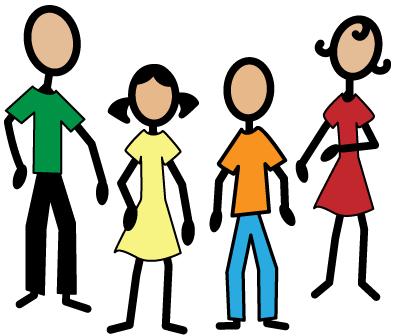 Be with my family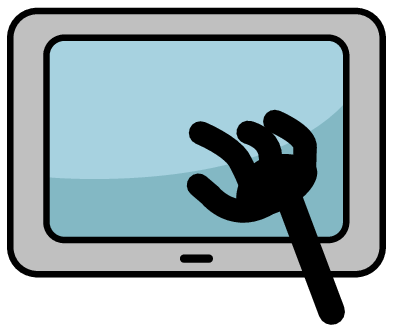 Ipad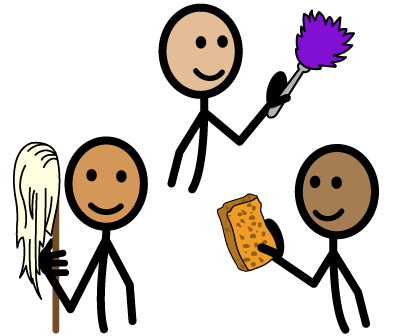 Clean 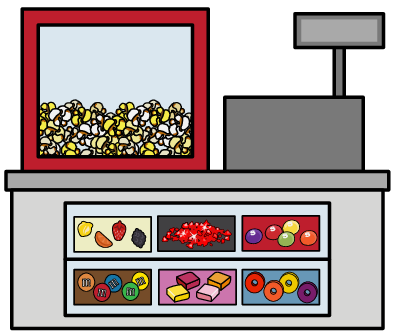 Sell snacks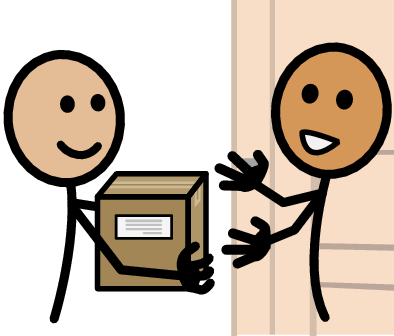 Deliver materials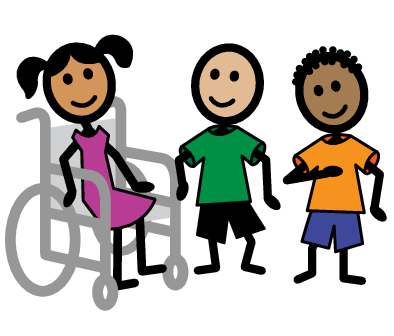 Work with children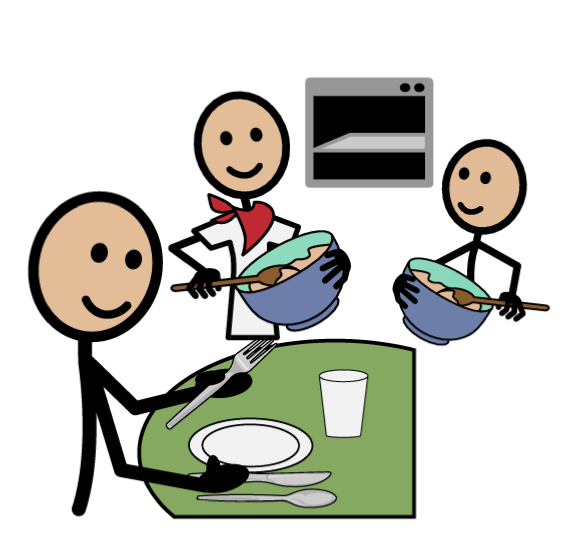 Help with meals/ set the table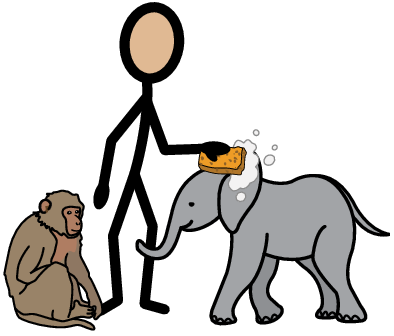 Work with animals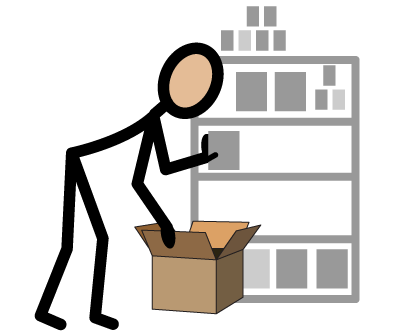 Restock Shelves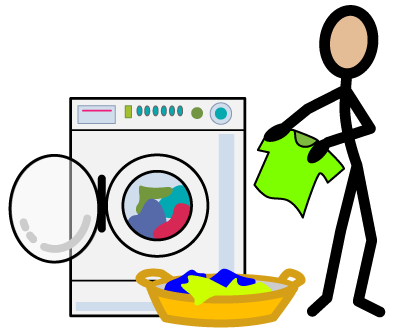 Laundry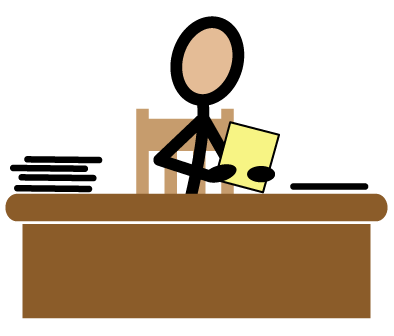 Clerical Work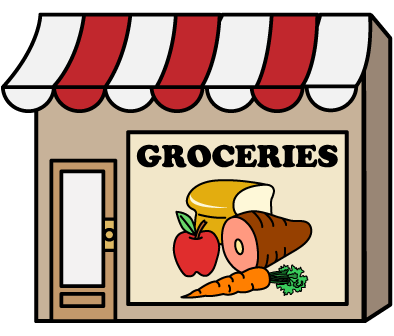 Grocery store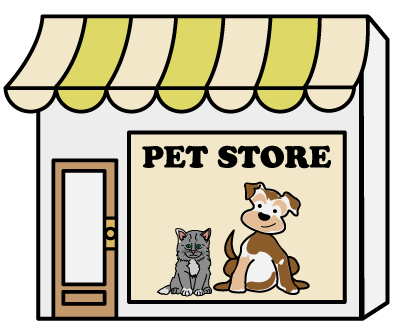 Animal store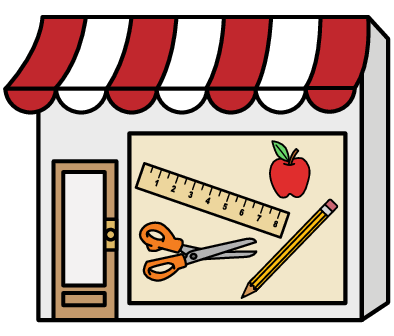 Retail Store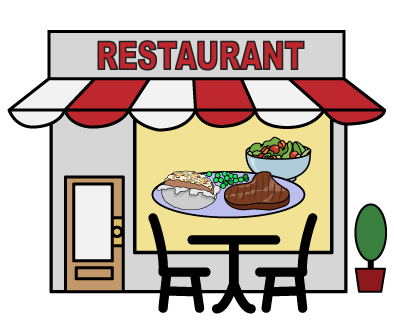 Restaurant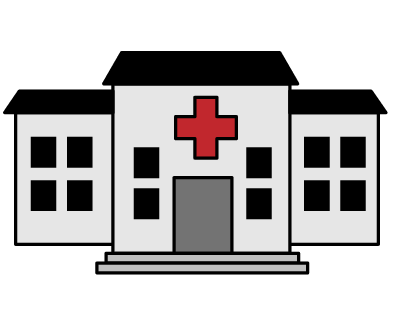 Hospital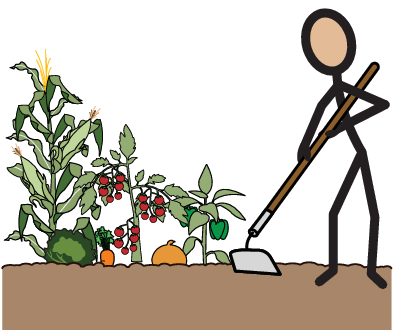 Gardening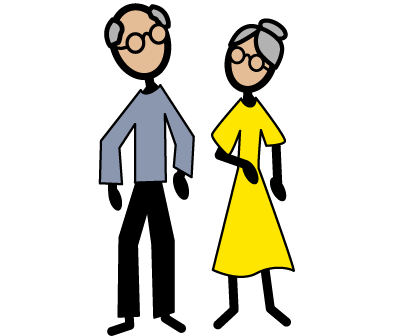 Working with seniors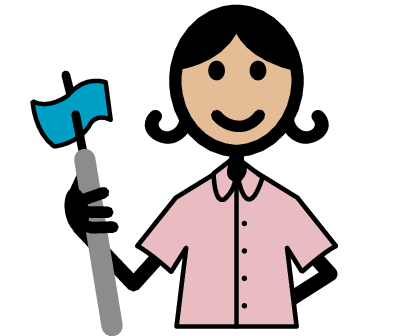 Volunteering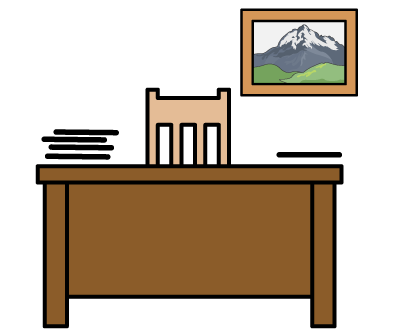 Office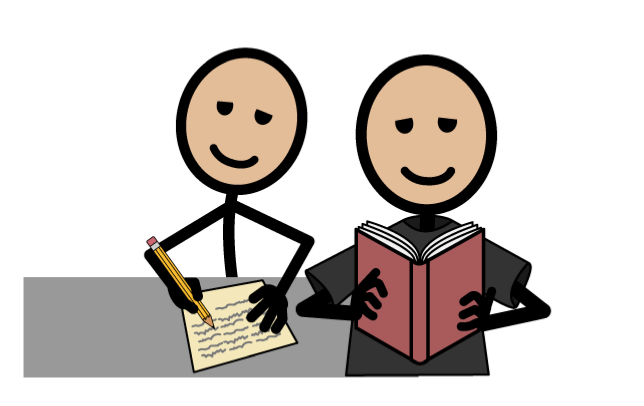 Reading/Writing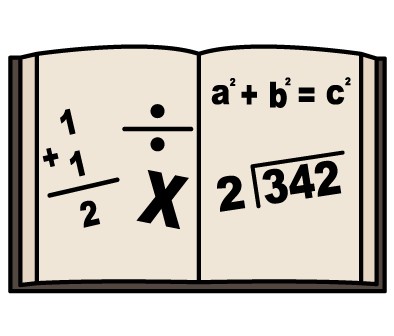 Math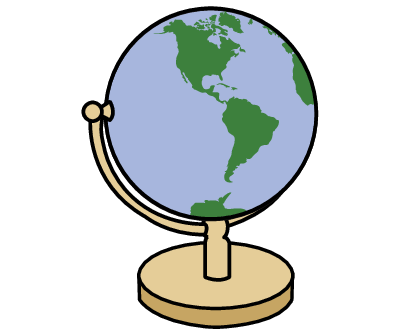 Social Studies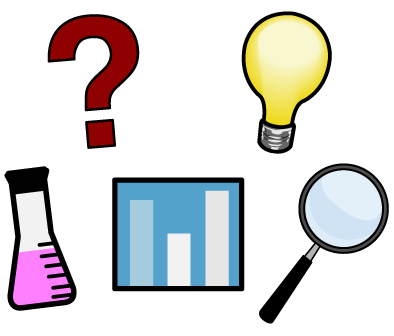 Science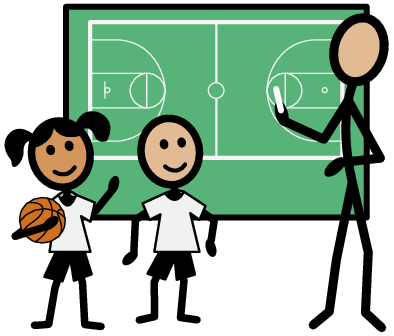 Gym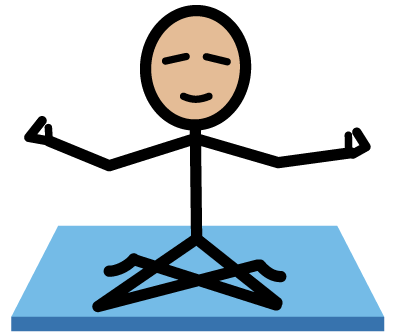 Yoga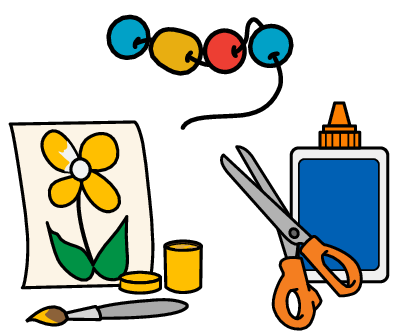 Art Photography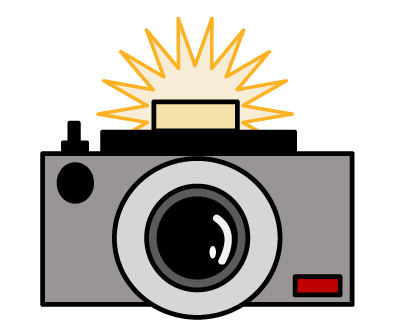 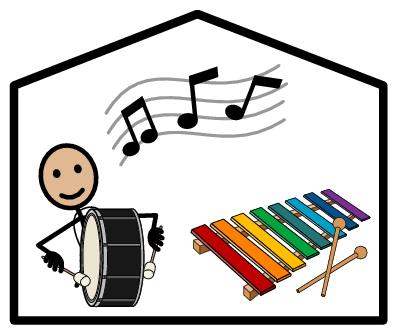 Music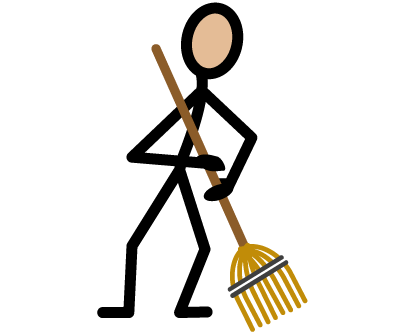 ADL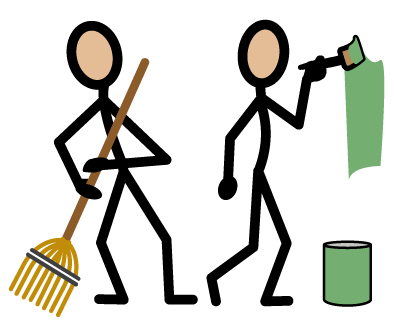 Work Study Speech /OT/PT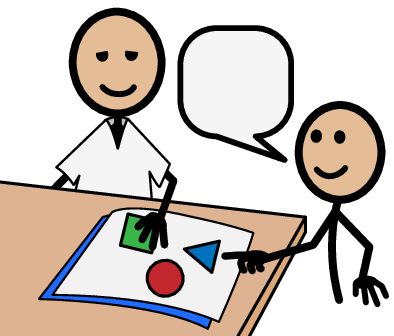 Career Education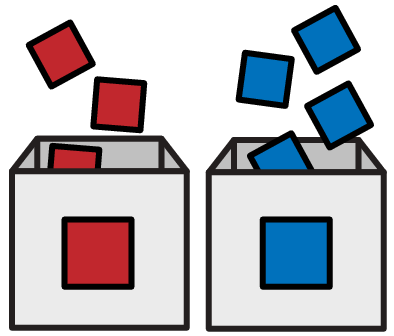 Breakfast/Lunch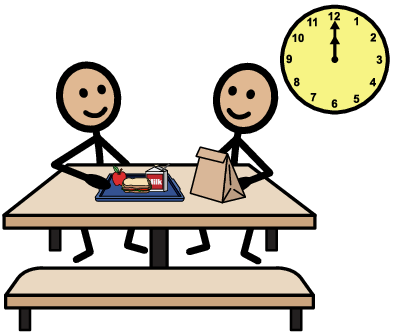 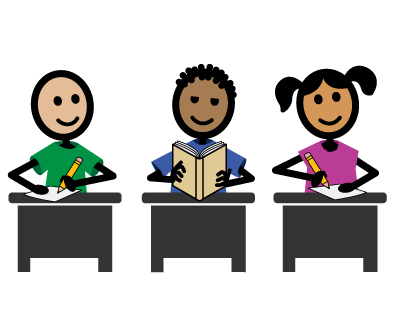 Being with my classmatesReading/WritingMathSocial StudiesScienceGymYogaArt PhotographyMusicADLWork Study Speech /OT/PTCareer EducationBreakfast/LunchBeing with my classmates Chorus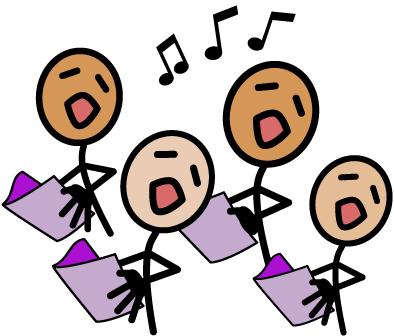 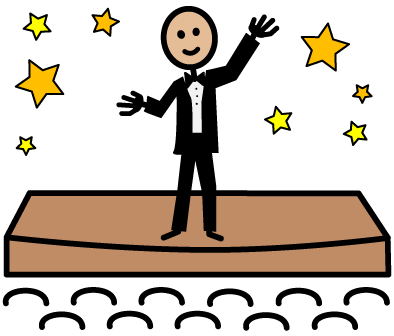 Drama Cheerleading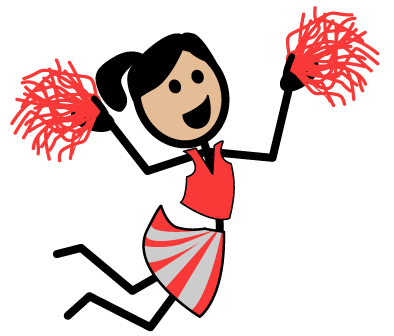  Girl Scouts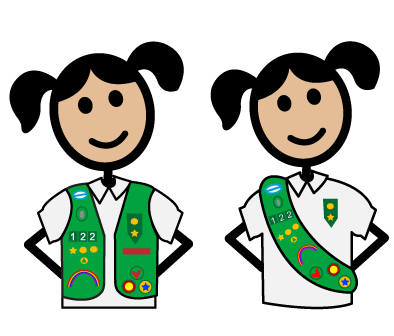  Comic book/anime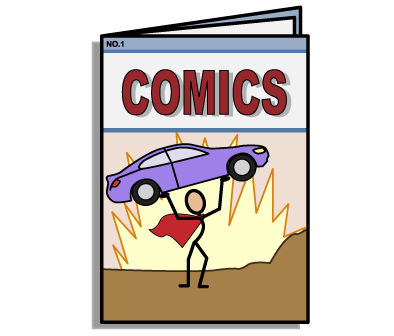  Basketball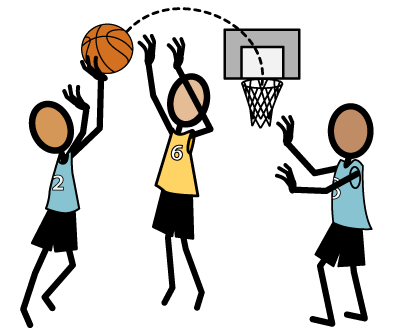  Bowling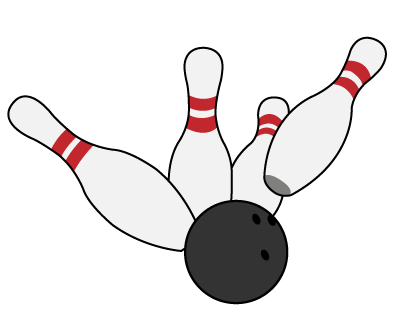 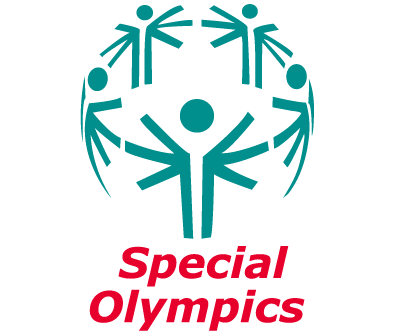 Special Olympics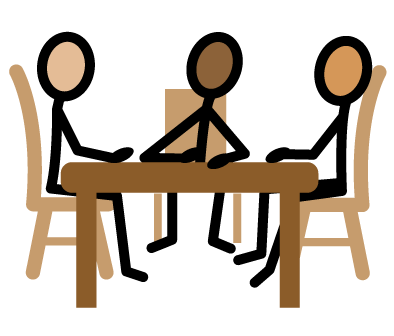 Girls Club/Boys Club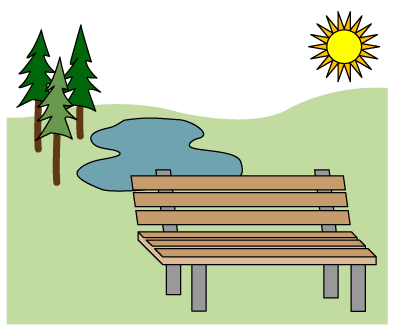 To a parkTo a restaurantShoppingBowling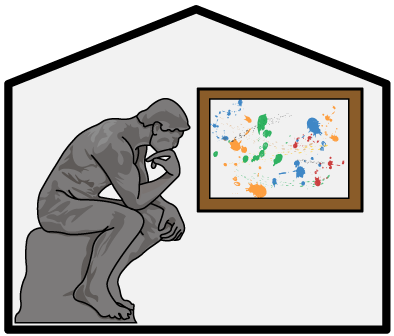 Museum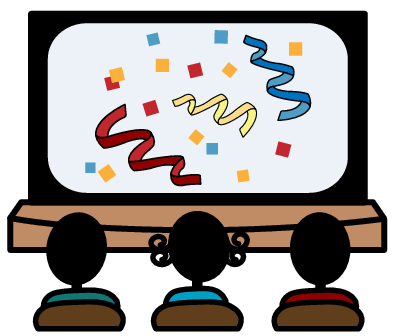 To a movie theater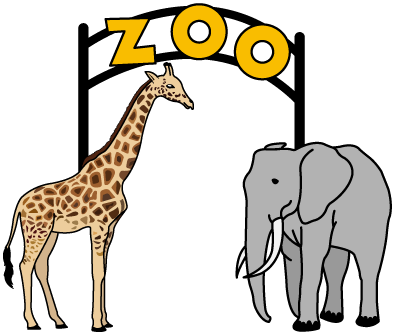 Zoo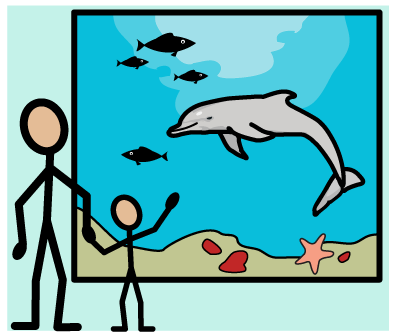 Aquarium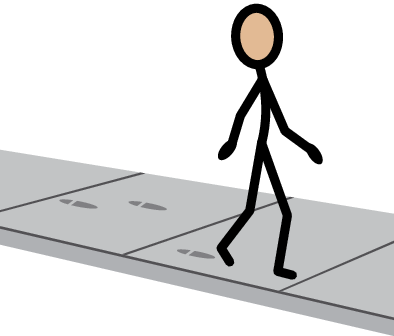 Community Walk Setting the table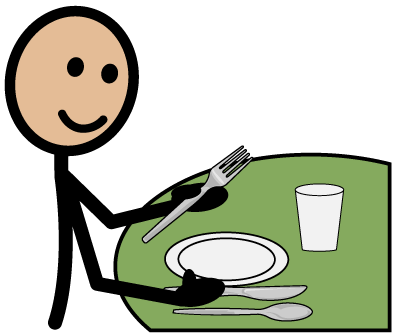  Vacuuming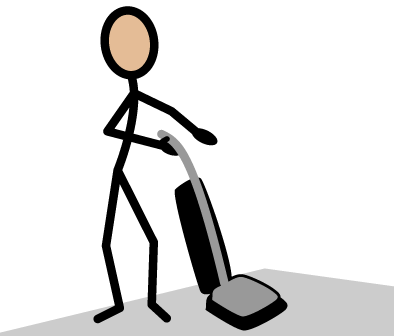  Making the bed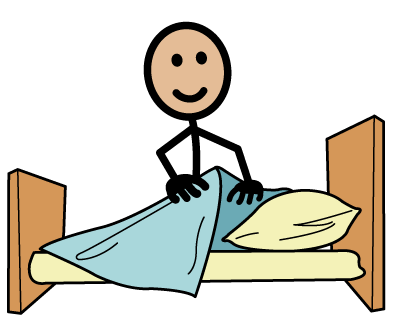  Cooking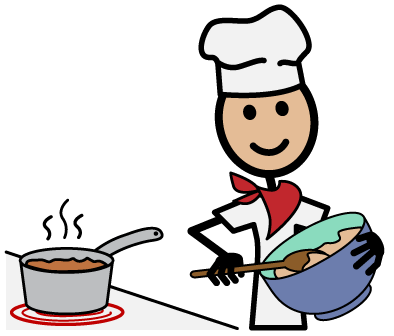  Doing the dishes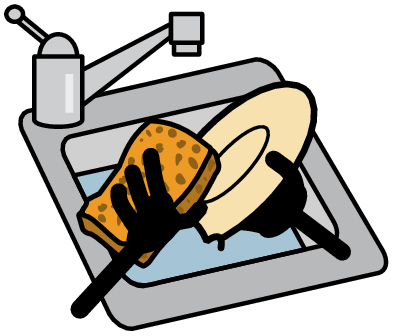 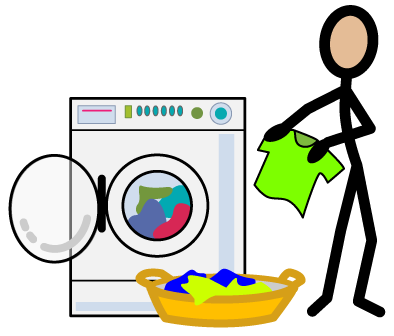 Doing the laundry Taking out the garbage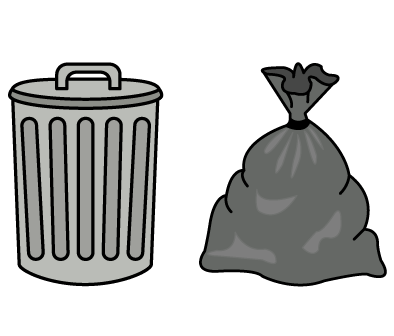  Getting the mail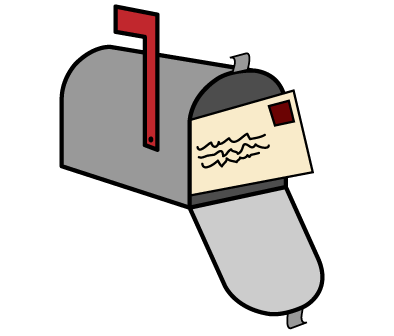 Cleaning my bedroom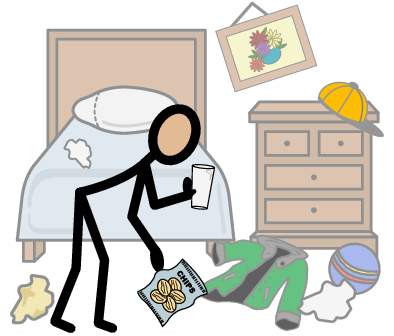  Setting the table Vacuuming Making the bed Cooking Doing the dishesDoing the laundry Taking out the garbage Getting the mailCleaning my bedroom Travel training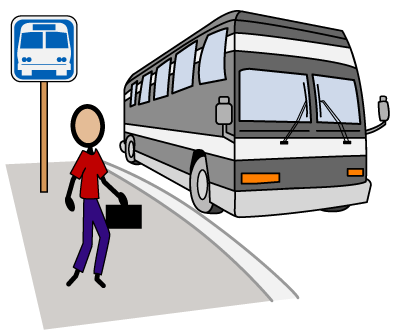 Trips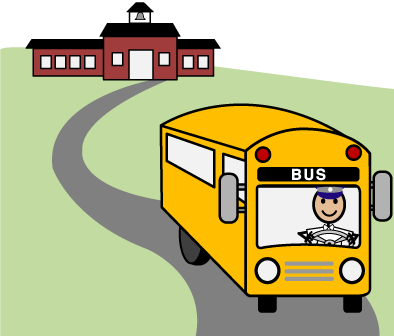 Hang out with friendsWork study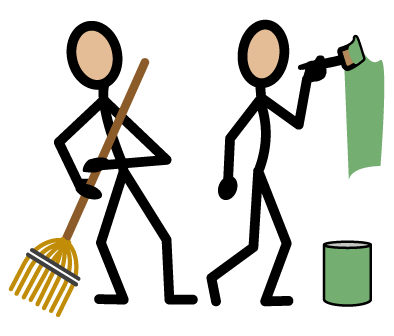 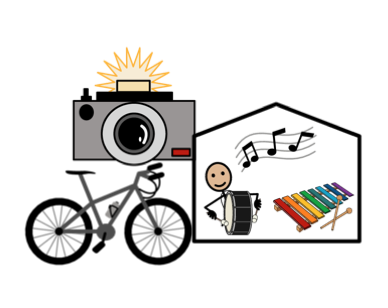 Extra Curricula’sSchool based work program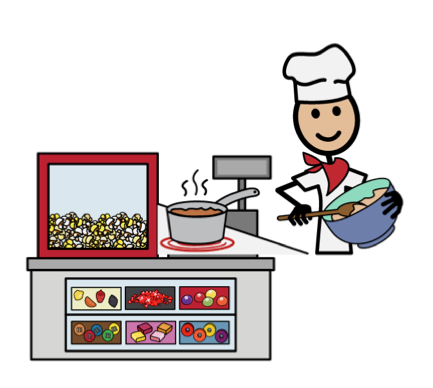 With familyIn a group home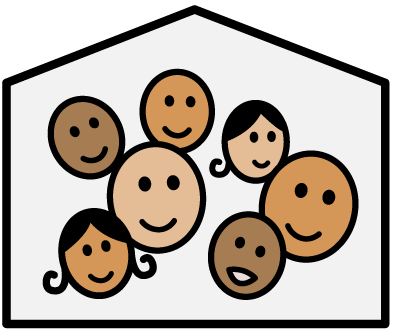 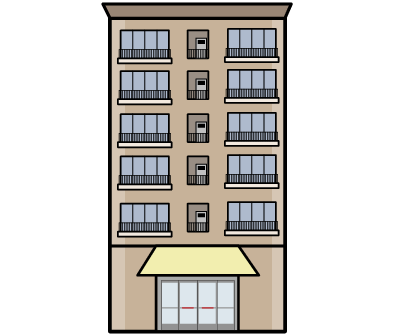 In a supported apartment